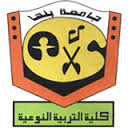 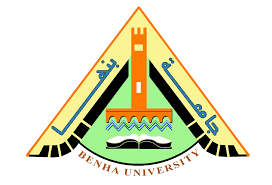              جامعه بنها       كليه التربية النوعية    قسـم ريـــاض الأطفــال       فاعلية أنشطة مراكز التعلم في تقنين الجهد المبذول لضبط السلوك لدى طفل الروضةضمن متطلبات الحصول على درجة دكتوراه الفلسفة في التربية النوعية(تخصص رياض الأطفال)إعدادسارة نبيل السيد حسن المدرس المساعد بقسم رياض الأطفالإشراف1442هـ – 2021ممستخلص الدراسة باللغة العربيةهدفت الدراسة الحالية إلى التحقق من مدى فاعلية برنامج أنشطة مراكز التعلم في تقنين الجهد المبذول لضبط السلوك لدى أطفال الروضة وتكونت عينة الدراسة من 25 طفل وطفله تم تقسيمهم إلى مجموعتين (تجريبية وضابطه) واستخدمت الباحثة مقياس الجهد المبذول لضبط السلوك إعداد (أ.د/ صلاح الدين عبد القادر، ابتهاج عبد القادر) كما استخدمت قائمة تحديد سلوكيات الأطفال التي تحتاج إلى تقنين وبطاقة ملاحظة سلوكيات الطفل وتوصلت نتائج الدراسة إلى نجاح البرنامج في تنمية تركيز الانتباه والتحكم في المثبطات لدى أطفال عينة الدراسة كما نجح البرنامج في تنمية الاستمتاع القليل وحساسية الإدراك لدى أطفال عينة الدراسة.الكلمات المفتاحية:أنشطة مراكز التعلم الجهد المبذول لضبط السلوك طفل الروضة Abstract of the study in EnglishThe current study aimed to verify effectiveness of learning centers Activities to Canalize the effortful Control of kindergarten Child. The study sample consisted of 25 children and children, who were divided into two groups (experimental and control) and the researcher used the effortful Control scale preparation (Prof. Dr. Salah) El-Din Abdel-Qader, Ibtihaj Abdel-Qader) also used the list of children's behaviors that need to be codified and the child's behavior observation card, and the results of the study reached the success of the program in developing attention focusing)(AF), and inhibitory control) (IC) among the children of the study sample. The program also succeeded in developing (low-intensity pleasure (Lp) and (perceptualKey Words:Effortful ControlLearning Centers ActivitiesKindergarten Childاستكشاف الفروق باختلاف النوع فى التحكم فى المثبطات لدى عينه من الأطفال ذوى فرط الحركه وتشتت الإنتباه(ADHD)* أ.د/ صلاح الدین عبد القادر* أ.د/محمد إبراهيم عبد الحميد   *م.م /سارة نبیل السیدالملخص     هدف هذا البحث إلى استكشاف الفروق باختلاف النوع  (مذكر – مؤنث) فى التحكم فى المثبطات Inhibitory Control (IC)لعينه من الأطفال ذوى فرط الحركة وتشتت الإنتباه ، وتكونت عينة البحث من(20 طفل ) تم تقسيمهم إلى مجموعتين (10 بنات ، 10 صبيان ) من الأطفال الملتحقین بوحدة التخاطب بمستشفى الأطفال التخصصي بجامعة بنها -  والذین تتراوح أعمارهم ما بین (4 - 7 ) سنوات و كانت أداة البحث – مقياس الجهد المبذول لضبط السلوك للأطفال (4 -6) سنوات؛ المقياس الفرعى (التحكم فى المثبطات). (صلاح الدين عبد القادر، ابتهاج عبد القادر، 2019 )   نتائج البحث: لقد توصل هذا البحث إلى أن اختلاف النوع (الذكور و الأناث) من الأطفال ذوى فرط الحركة وتشتت الإنتباه لا توجد فروق بينهم فى التحكم فى المثبطات مثل: التحكم فى السلوك ، إتباع التعليمات ، الإمتثال للتوجيهات ، تنظيم الذات.Abstract                                                                                Exploring The Differences Between The Types Of Inhibitory Control(IC) In Sample Of ADHD.The aim of this research into explore the differences between gender (male-female ) Inhibitory Control (IC) for a sample of children with hyperactivity and attention deficit (ADHD),the research sample consisted of(20 children) who were divided into two groups of children enrolled in the speech unit at the children's specialized hospital at Benha University, whose ages range between (4:7) years , the research tool was the effortful control scale for (4:7) years the sub-scale for controlling inhibitors, prepared by Salah El-Din Abdel-Qader, Ibtihaj Abdel-Qader,2019.                                                   The results of the research: This research has concluded that the difference in gender is male and female children with hyperactivity and attention deficit, There are no differences between them in controlling behavior,following instructions, compliance with directions ,self regulation.)1) أ.د/ صلاح الدین عبد القادرمحمد: أستاذ الصحة النفسیة – كلیة التربیة النوعیة – جامعة بنها . (2) ) أ.د/ محمد إبراهيم عبد الحميد : أستاذ المناهج وطرق التدريس – كلية التربية النوعية – جامعة بنها .(3) م.م /سارة نبیل السید حسن: مدرس مساعد بقسم ریاض الأطفال– كلیة التربیة النوعیة – جامعة بنها.أ.د/ صلاح الدين عبد القادر محمدأ.د/ محمد إبراهيم عبد الحميدأستاذ الصحة النفسية المتفرغكلية التربية النوعية – جامعة بنهاأستاذ مناهج الطفلعميد كلية التربية النوعية – جامعة بنها